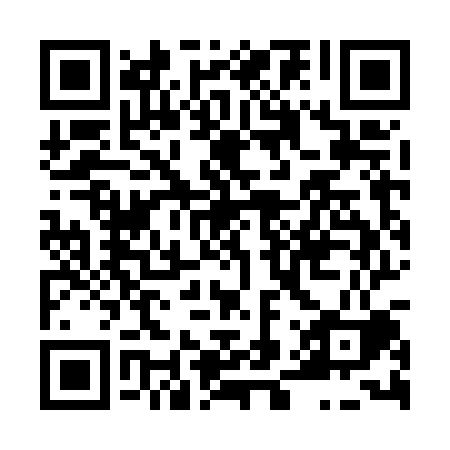 Prayer times for Benecko, Czech RepublicWed 1 May 2024 - Fri 31 May 2024High Latitude Method: Angle Based RulePrayer Calculation Method: Muslim World LeagueAsar Calculation Method: HanafiPrayer times provided by https://www.salahtimes.comDateDayFajrSunriseDhuhrAsrMaghribIsha1Wed3:085:3212:556:018:1910:332Thu3:045:3012:556:028:2110:363Fri3:015:2812:556:038:2210:394Sat2:585:2612:556:048:2410:415Sun2:545:2412:546:058:2510:446Mon2:515:2312:546:068:2710:477Tue2:475:2112:546:078:2810:518Wed2:445:1912:546:088:3010:549Thu2:405:1812:546:098:3110:5710Fri2:395:1612:546:108:3311:0011Sat2:395:1512:546:108:3411:0212Sun2:385:1312:546:118:3611:0213Mon2:375:1212:546:128:3711:0314Tue2:375:1012:546:138:3911:0415Wed2:365:0912:546:148:4011:0416Thu2:365:0712:546:158:4211:0517Fri2:355:0612:546:168:4311:0618Sat2:355:0512:546:168:4511:0619Sun2:345:0312:546:178:4611:0720Mon2:345:0212:546:188:4711:0821Tue2:335:0112:546:198:4911:0822Wed2:335:0012:556:208:5011:0923Thu2:324:5912:556:208:5111:0924Fri2:324:5712:556:218:5311:1025Sat2:324:5612:556:228:5411:1126Sun2:314:5512:556:238:5511:1127Mon2:314:5412:556:238:5611:1228Tue2:314:5312:556:248:5711:1229Wed2:304:5312:556:258:5911:1330Thu2:304:5212:556:259:0011:1331Fri2:304:5112:566:269:0111:14